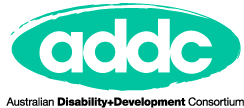 ADDC Executive Committee – Nomination Form 2019Nominations close on Friday 13 September at 5pm EST.Email completed forms to kclarke@addc.org.au.We, the undersigned, wish to nominate the following person:Name: _____________________________________  Organisation (if representing an organisation): ___________________________________________________________________     ________________________________________(Member proposer name, please print)		(Member proposer signature)________________________________________	_________________________________________(Member seconder name, please print)		(Member seconder signature)I am willing to be nominated.________________________________________	_________________________________________(Nominee name, please print)			(Nominee signature)For nominees representing an organisation - Only Australian based ADDC members with an existing membership form are eligible to be nominated for a position on the Executive Committee and vote.  Position term is two years.Nominee StatementThis statement will be included in the ballot paper for all voting members to read. Include biography, background and why you are interested in this role with a max of 500 words. 
Nominations for the 2019 election of the ADDC Executive Committee closes on 13 September on 5pm EST. Send completed nomination forms to Kerryn Clarke via kclarke@addc.org.au. For more information visit the ADDC Election page or contact Kerryn Clarke, ADDC Executive Officer via kclarke@addc.org.au and phone 03 8843 4519.Australian Aid and Development organisationGeneral position for organisationGeneral position for individual ADDC memberManager Statement: This position requires the member to participate in at least:One teleconference meeting per monthOne face to face meeting per yearUp to one hour of work per weekYour signature assures you agree to this commitment.(Manager name, please print)(Manager signature)